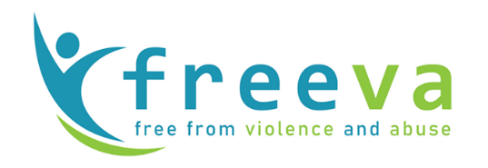 ISVA / CHISVA Referral FormPlease send completed Referrals to:  secure.referral@freeva.cjsm.net REFERRER DETAILSREFERRER DETAILSREFERRER DETAILSREFERRER DETAILSREFERRER DETAILSREFERRER DETAILSREFERRER DETAILSREFERRER DETAILSDate of ReferralReferrerReferrerOrganisationPositionPositionTelEmailEmailOIC(If different from referrer)OIC EmailOIC EmailDepartment (Police/SARC)Juniper Lodge   SIGNAL  CAIU  CAIU  DAIU  DAIU  Other:   CLIENT DETAILSCLIENT DETAILSCLIENT DETAILSCLIENT DETAILSCLIENT DETAILSCLIENT DETAILSCLIENT DETAILSCLIENT DETAILSCLIENT DETAILSCLIENT DETAILSCLIENT DETAILSCLIENT DETAILSCLIENT DETAILSCLIENT DETAILSCLIENT DETAILSCLIENT DETAILSNameNameDate of BirthDate of BirthDate of BirthGenderEthnicityEthnicityEthnicitySexual OrientationSexual OrientationSexual OrientationSexual OrientationSexual OrientationName of Parent/Guardian (If Child)Name of Parent/Guardian (If Child)Name of Parent/Guardian (If Child)AddressAddressAddressAddressPost CodePost CodePost CodeClient Contact NoClient Contact NoAlt Contact NoAlt Contact NoSafe Contact Details(Tick all that apply)Safe Contact Details(Tick all that apply)Call Safe   Call Safe   Text Safe  Text Safe  Text Safe  Voicemail Safe  Voicemail Safe  Voicemail Safe  Voicemail Safe  Email Safe  Email Safe  Address Safe  Address Safe  Address Safe  Safe Contact Details(Tick all that apply)Safe Contact Details(Tick all that apply)NOT Safe  NOT Safe  Alt Safe Contact:   Alt Safe Contact:   Alt Safe Contact:   Alt Safe Contact:   Alt Safe Contact:   Alt Safe Contact:   Alt Safe Contact:   Alt Safe Contact:   Alt Safe Contact:   Alt Safe Contact:   Alt Safe Contact:   Alt Safe Contact:   Safe Contact Details(Tick all that apply)Safe Contact Details(Tick all that apply)Preferred Method of Contact:  Preferred Method of Contact:  Preferred Method of Contact:  Preferred Method of Contact:  Preferred Method of Contact:  Preferred Method of Contact:  Preferred Method of Contact:  Preferred Method of Contact:  Preferred Method of Contact:  Preferred Method of Contact:  Preferred Method of Contact:  Preferred Method of Contact:  Preferred Method of Contact:  Preferred Method of Contact:  Accessibility RequirementsAccessibility RequirementsAccessibility RequirementsAccessibility RequirementsAccessibility RequirementsAccessibility RequirementsAccessibility RequirementsAccessibility RequirementsAccessibility RequirementsAccessibility RequirementsAccessibility RequirementsAccessibility RequirementsAccessibility RequirementsAccessibility RequirementsAccessibility RequirementsAccessibility RequirementsHas Specific Requirements (e.g wheelchair ramp, hearing loop)Has Specific Requirements (e.g wheelchair ramp, hearing loop)Details:   Details:   Details:   Details:   Details:   Details:   Details:   Details:   Details:   Details:   Details:   Interpretation Required(e.g British Sign Language or Language)Interpretation Required(e.g British Sign Language or Language)Details:   Details:   Details:   Details:   Details:   Details:   Details:   Details:   Details:   Details:   Details:   Preferred Time of ContactPreferred Time of ContactDetails:   Details:   Details:   Details:   Details:   Details:   Details:   Details:   Details:   Details:   Details:   DisabilitiesDisabilitiesVulnerabilities / Complex Needs(In the past year has the client had any problems with any of the following?)Vulnerabilities / Complex Needs(In the past year has the client had any problems with any of the following?)Vulnerabilities / Complex Needs(In the past year has the client had any problems with any of the following?)Vulnerabilities / Complex Needs(In the past year has the client had any problems with any of the following?)Long Term Illness   or  Condition           Physical                                      Alcohol                                      Drugs                 Mental Health                                      Self Harm                                               Hearing                  Learning              Victim or Risk of FGM            Forced Marriage            Homelessness   Criminal Offences   Visual                     None                   Sexual Exploitation      Pregnancy         Struggle with      Social Skills        Schedule 1 Offender          (At any time)                     Other Issues / Vulnerabilties:  Other Issues / Vulnerabilties:  Other Issues / Vulnerabilties:  Other Issues / Vulnerabilties:  Other Issues / Vulnerabilties:  Other Issues / Vulnerabilties:  INCIDENT DETAILSINCIDENT DETAILSINCIDENT DETAILSINCIDENT DETAILSINCIDENT DETAILSINCIDENT DETAILSINCIDENT DETAILSINCIDENT DETAILSNICHE Ref NoN100 Anonymous Report  N100 Anonymous Report  Non Reporting   Offence TypeRelationship to PerpetratorRelationship to PerpetratorNature of OffenceOther: Other: Other: Other: Other: Substances Used in Assault   Substances Used in Assault   Forensic Medical Undertaken   Forensic Medical Undertaken   Forensic Medical Undertaken   Forensic Medical Undertaken   VRI Completed     Date: VRI Completed     Date: Brief History of Incident & Other Relevant Details for ISVA/CHISVACurrent SituationWELFAREWELFAREWELFAREWELFAREWELFAREWELFAREWELFAREWELFARESignificant risk of ongoing danger to client?DetailsHas the current incident resulted in Injury?DetailsCurrent health concerns?(e.g., pregnancy, sti)DetailsFriends / Family Support NetworkDetailsCurrent involvement with other agenciesDetailsPrescribed Medication / Drug UseDetailsSleeping / Eating DifficultiesDetails